CSR: Med L’Oréals rapport for 2017 følger nye, ambitiøse mål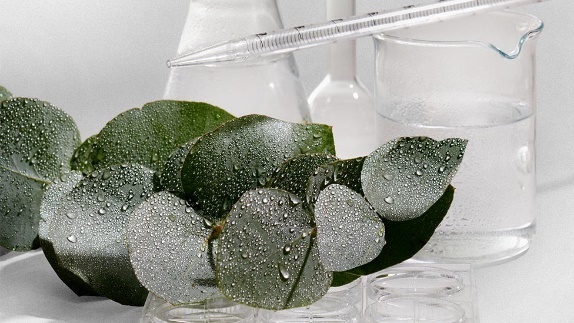 April 2018 – L’Oréal har nu udgivet sin fremdriftsrapport 2017 for sin strategi for bæredygtighed Sharing Beauty With All. Rapporten viser store fremskridt både for bæredygtig innovation og for kampen mod klimaforandringer.’I 2017 har vi igen vist, at økonomisk succes og kampen for miljøet går hånd i hånd,’ siger Alexandra Palt, Chief Corporate Responsibility Officer. ’Vi vil gerne vise, at ansvarlig vækst ikke kun er mulig men en nødvendighed, og at bæredygtighed er udgangspunktet for den fremtid, vi alle ønsker os.’SPOT – evalueringsværktøj: for første gang i kosmetikindustrienI 2017 implementerede L’Oréal brugen af SPOT (Sustainable Product Optimisation Tool) for alle sine mærker. SPOT er en nyskabelse i skønhedsbranchen. Siden 2014 har L’Oréals teams med hjælp fra internationale eksperter arbejdet på at udvikle en metode til at vurdere et kosmetikprodukts miljømæssige og sociale fodaftryk for at finde muligheder for forbedring. SPOT vil sikre, at L’Oréal når sit 2020 mål, som er at alle nye produkter skal have en målbar forbedret profil både socialt og miljømæssigt. SPOT er blevet brugt til at vurdere alle nye eller renoverede produkter i 2017, og 76% af de produkter, der blev lanceret i 2017 er blevet forbedret. Læs mere om SPOT herCO2 reduktion anerkendesPer 2017 har L’Oréal reduceret sin CO2 udledning med 73% i absolutte tal i forhold til 2005 på fabrikker og distributionscentraler, samtidig med at produktionen er steget 33% i samme periode. Samtidig er 24 af dem i 2017 blevet CO2 neutrale.Det stærke resultat er blevet anerkenddt af CDP. I 2017 fik L’Oréal for andet år i træk som det ene af to ud af mere end 3000 firmaer i verden den bedste score ’AAA’. CDP vurderer tre parametre: kamp mod klimaforandringer, vandhåndtering og reduktion af afskovning. https://www.cdp.net/en/scores-2017L’Oréals indsats er også blevet fremævet af det amerikanske Newsweek. L’Oréal lå i 2017 i top på deres ’Green Ranking’ med en score på 89,9%, som den bedste ud af 500 globale firmaer.https://sharingbeautywithall.loreal.com/innovating/reducing-environmental-footprint-our-formulas/new-tool-assess-environmental-and-social-impact-our-products L’Oréal sætter  nye ambitiøse mål på linje med Science Based TargetsI tråd med Science Based Targets målene har L’Oréal sat sig nye mål frem imod 2030 for at bekæmpe klimaforandringer og reducere sin CO2 udledning. Målet er at reducere CO2 udledning med 25% i absolutte tal sammenlignet med 2016, dvs. den CO2, der udledes direkte af L’Oréal, og den der udledes indirekte som f.eks. via firmaets leverandører eller via brugen af firmaets produkter hos forbrugerne.Download 2017 Progress Report og se resultaterne for 2017: www.sharingbeautywithall.loreal.com Følg med på Twitter @LorealCommitted Om Sharing Beauty With AllSharing Beauty With All strategien blev lanceret i 2013. Strategien omfatter hele firmaets værdikæde og er L’Oréals 2020-mål for alle de steder, hvor firmaet har en påvirkning: fra udvikling af produkterne til distributionen af dem, inklusive produktionsprocesser eller indkøb af råvarer. Hvert år udgiver l’Oréal en rapport, som i klare tal viser fremdriften. I dag er koncernen en af de mest anerkendte på internationalt plan for sine ambitioner og for sit seriøse arbejde for bæredygtighed.